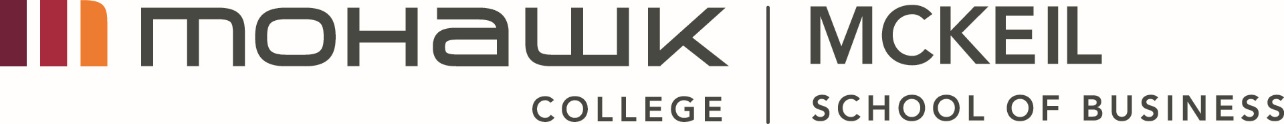 Evaluation of Student PerformancePlease select a program   -- The student named above is enrolled in the following program: Office Administration – Executive	 Office Administration – Legal		 Office Administration – Medical	 Tourism and TravelStudent’s NameName of Host Employer (Company/Institution)Evaluator’s NameEvaluator’s TitleEvaluator’s Telephone NumberEvaluator’s ExtensionEvaluator’s E-mail AddressDates of Placement (from – to)Date of EvaluationType of Work Assigned1Quality of Work
Thoroughness/Presentation/Accuracy
Comments:Consistently above averageQuality of Work
Thoroughness/Presentation/Accuracy
Comments:AcceptableQuality of Work
Thoroughness/Presentation/Accuracy
Comments:Frequently requires work to be redone2Quantity of Work
Productivity within established time frames
Comments:Handles required workloads; undertakes additional work when requiredQuantity of Work
Productivity within established time frames
Comments:Volume of work meets expectationsQuantity of Work
Productivity within established time frames
Comments:Volume of work is marginal3Time Management
Effective use of working time/organization/priority setting
Comments:Usually accomplishes work in advance of deadlineTime Management
Effective use of working time/organization/priority setting
Comments:Completes work on timeTime Management
Effective use of working time/organization/priority setting
Comments:Frequently work is late4Level of Direction
Takes responsibility for carrying out tasks to their ultimate conclusion
Comments:Anticipates the need for further action(s) and proceeds to work on them without specific directionLevel of Direction
Takes responsibility for carrying out tasks to their ultimate conclusion
Comments:Recognizes need for further follow-up and asks for approval before proceedingLevel of Direction
Takes responsibility for carrying out tasks to their ultimate conclusion
Comments:Seldom/never identifies the need for further action or follow-up5Cooperation / Attitude
Does student work harmoniously and effectively with co-workers and supervisor?
Comments:Tactful and considerate; offers to assist othersCooperation / Attitude
Does student work harmoniously and effectively with co-workers and supervisor?
Comments:Willingly accepts direction/constructive criticismCooperation / Attitude
Does student work harmoniously and effectively with co-workers and supervisor?
Comments:Occasionally encounters difficulties6Dependability
Ability to fulfill responsibilities with limited supervision.  Observance of established policies and procedures
Comments:Accomplishes tasks; works well on ownDependability
Ability to fulfill responsibilities with limited supervision.  Observance of established policies and procedures
Comments:Normal supervision requiredDependability
Ability to fulfill responsibilities with limited supervision.  Observance of established policies and procedures
Comments:Must be constantly supervised7Appearance
Grooming and dress appropriate for role
Comments:Consistently well dressed and groomedAppearance
Grooming and dress appropriate for role
Comments:AdequateAppearance
Grooming and dress appropriate for role
Comments:Improvement needed8Punctuality / Attendance
Was the student punctual?  Did the student attend all scheduled days of work?Punctuality / Attendance
Was the student punctual?  Did the student attend all scheduled days of work?Comments:8Punctuality / Attendance
Was the student punctual?  Did the student attend all scheduled days of work?Punctuality / Attendance
Was the student punctual?  Did the student attend all scheduled days of work?9Skills
How well are the following skills performed?Skills
How well are the following skills performed?9Skills
How well are the following skills performed?Skills
How well are the following skills performed?a.	Computer Skills
	List software used:a.	Computer Skills
	List software used:More than adequate knowledge to do the joba.	Computer Skills
	List software used:a.	Computer Skills
	List software used:Sufficient knowledge to do the joba.	Computer Skills
	List software used:a.	Computer Skills
	List software used:Inadequate – often needs instructiona.	Computer Skills
	List software used:a.	Computer Skills
	List software used:Not applicableb.	Equipment
	List equipment used:b.	Equipment
	List equipment used:More than adequate knowledge to do the jobb.	Equipment
	List equipment used:b.	Equipment
	List equipment used:Sufficient knowledge to do the jobb.	Equipment
	List equipment used:b.	Equipment
	List equipment used:Inadequate – often needs instructionb.	Equipment
	List equipment used:b.	Equipment
	List equipment used:Not applicablec.	Telephone Techniques
	Comments:c.	Telephone Techniques
	Comments:More than adequate knowledge to do the jobc.	Telephone Techniques
	Comments:c.	Telephone Techniques
	Comments:Sufficient knowledge to do the jobc.	Telephone Techniques
	Comments:c.	Telephone Techniques
	Comments:Inadequate – often needs instructionc.	Telephone Techniques
	Comments:c.	Telephone Techniques
	Comments:Not applicabled.	Records Management
	Comments:d.	Records Management
	Comments:More than adequate knowledge to do the jobd.	Records Management
	Comments:d.	Records Management
	Comments:Sufficient knowledge to do the jobd.	Records Management
	Comments:d.	Records Management
	Comments:Inadequate – often needs instructiond.	Records Management
	Comments:d.	Records Management
	Comments:Not applicablee.	Vocabulary / Terminology
	Comments:e.	Vocabulary / Terminology
	Comments:More than adequate knowledge to do the jobe.	Vocabulary / Terminology
	Comments:e.	Vocabulary / Terminology
	Comments:Sufficient knowledge to do the jobe.	Vocabulary / Terminology
	Comments:e.	Vocabulary / Terminology
	Comments:Inadequate – often needs instructione.	Vocabulary / Terminology
	Comments:e.	Vocabulary / Terminology
	Comments:Not applicablef.	Sales Techniques
	Comments:f.	Sales Techniques
	Comments:More than adequate knowledge to do the jobf.	Sales Techniques
	Comments:f.	Sales Techniques
	Comments:Sufficient knowledge to do the jobf.	Sales Techniques
	Comments:f.	Sales Techniques
	Comments:Inadequate – often needs instructionf.	Sales Techniques
	Comments:f.	Sales Techniques
	Comments:Not applicableg.	Customer Service (flexibility / adaptability / empathy / attitude)
	Comments:g.	Customer Service (flexibility / adaptability / empathy / attitude)
	Comments:More than adequate knowledge to do the jobg.	Customer Service (flexibility / adaptability / empathy / attitude)
	Comments:g.	Customer Service (flexibility / adaptability / empathy / attitude)
	Comments:Sufficient knowledge to do the jobg.	Customer Service (flexibility / adaptability / empathy / attitude)
	Comments:g.	Customer Service (flexibility / adaptability / empathy / attitude)
	Comments:Inadequate – often needs instructiong.	Customer Service (flexibility / adaptability / empathy / attitude)
	Comments:g.	Customer Service (flexibility / adaptability / empathy / attitude)
	Comments:Not applicable10PerformancePerformanceIf the student undertook work requiring other skills, please describe work done and the student’s ability to complete it.  Include any other remarks about the student’s performance.  It would also be helpful if you would suggest what the student could do to improve her/his chances of gaining and keeping a job in today’s office environment.If the student undertook work requiring other skills, please describe work done and the student’s ability to complete it.  Include any other remarks about the student’s performance.  It would also be helpful if you would suggest what the student could do to improve her/his chances of gaining and keeping a job in today’s office environment.If the student undertook work requiring other skills, please describe work done and the student’s ability to complete it.  Include any other remarks about the student’s performance.  It would also be helpful if you would suggest what the student could do to improve her/his chances of gaining and keeping a job in today’s office environment.If the student undertook work requiring other skills, please describe work done and the student’s ability to complete it.  Include any other remarks about the student’s performance.  It would also be helpful if you would suggest what the student could do to improve her/his chances of gaining and keeping a job in today’s office environment.If the student undertook work requiring other skills, please describe work done and the student’s ability to complete it.  Include any other remarks about the student’s performance.  It would also be helpful if you would suggest what the student could do to improve her/his chances of gaining and keeping a job in today’s office environment.11EmployabilityTo what degree do you consider this student ready for employment?
Comments:Select one.Low    1  2   3   4   5   HighSelect one.Low    1  2   3   4   5   High12Evaluation Shared
Has the contents of this evaluation been discussed with the student? yes       no yes       no13Additional CommentsAdditional CommentsAdditional CommentsAdditional CommentsAdditional CommentsPlease fax this form back to 905-575-2332 or complete it online (preferred method) at: www.mohawkcollege.ca/business/oa-placementby April 19, 2019